Publicado en  el 25/08/2016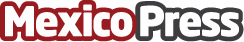 Calify tiene nuevo servicio para Pokemón GOSi eres de los que usa el coche para ir de una pokeparada a otra, checa la promoción que Cabify tiene para los usuarios de México. Ya está disponible la nueva categoría Cabify Go, conoce más de ella.Datos de contacto:Nota de prensa publicada en: https://www.mexicopress.com.mx/calify-tiene-nuevo-servicio-para-pokemon-go Categorías: Entretenimiento http://www.mexicopress.com.mx